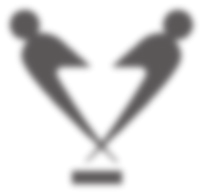 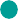 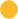 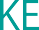 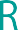 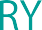 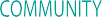 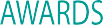 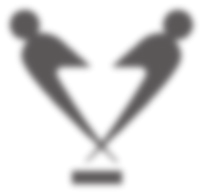 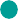 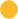 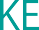 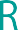 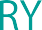 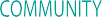 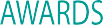 APPLICATION FORM/FOIRM IARRATAIS 2023Written Applications to be completed in BLOCK LETTERS Úsáid BLOCLITREACHA d'iarratais scríofa led' thoil
Application to the Kerry Community Awards is in Recognition of Good Practice Models of Community Projects already implemented Ba cheart do gach iarratas ar Ghradaim Phobail Chiarraí a bheith ag teacht leis na Múnlaí Dea-Chleachtais Tionscadail Phobail atá i bhfeidhm cheana féin 
(Please note that this is not a grant application programme)
(Tabhair faoi deara nach clár iarrtha dheontais é seo)
Before completing this form you are advised to refer to the Guidelines DocumentMoltar duit Cáipéis na dTreoirlínte a léamh roimh an fhoirm seo a líonadh isteach duitPlease note:  Incomplete Applications will not be considered & will be returned to the applicantTabhair faoi deara: Ní ghlacfar le hiarratais neamhiomláine agus cuirfear iad thar n-ais go dtí an t-iarrthóir(h) Please state (where applicable to your organisation) 
Cuir síos, led' thoil (sa chás is go mbaineann led' eagras):-Number of voluntary workers/Líon na n-oibrithe deonacha:			____________Number of full-time paid workers/Líon na n-oibrithe díolta lán-aimseartha:	____________Number of RSS/CES/TÚS workers/Líon na n-oibrithe ar scéimeanna RSS/CES/TÚS:

 											____________The above information is sought for administrative purposes only.Úsáidfear an t-eolas thuas ar mhaithe cúrsaí riartha amháin.Do you have your accounts audited independently? An ndéantar iniúchadh neamhspleách ar na cuntais? 		Not all organisations are required to have their accounts audited however a Financial Report is normally submitted to an AGM.  

Níl sé riachtanach do gach eagraíocht go ndéanfaí iniúchadh ar na cuntais ach is gnách Tuarascáil Airgeadais a chur faoi bhráid an Chruinnithe Cinn Bhliana      (c) Please fill out the following summary:       Líon isteach an achoimre seo a leanas le do thoil:Please note:  If your application is shortlisted for an award, the Judges may request to visit your project/ meet with your committee.Tabhair faoi deara: Má déantar bhur n-iarratas a ghearrliostáil i gcomhair gradaim, d'fhéadfaidh go mbeidh fonn ar na moltóirí cuairt a thabhairt ar bhur dtionscadal nó bualadh le bhur gcoiste.Contact Phone No: 066-7183672 (Kerry PPN, Community Department, Kerry County Council)Uimh. Theagmhála: 066-7183680 (le LPP Chiarraí , An Rionn Pobail, Comhairle Contae Chiarraí)Office Hours: 9.00 a.m. – 5.00 p.m. (Monday to Friday)Uaireanta Oifige: 9.00r.n. go 5.00 i.n. (Luan - Aoine)Part 1  Details of the ApplicantPart 1  Details of the ApplicantCuid 1  Sonraí an IarrthóraCuid 1  Sonraí an Iarrthóra(a) Name of Applicant Community Organisation/GroupAinm na hEagraíochta / Grúpa Pobail (b) Name of person to address all correspondence toAinm an teagmhálaí poist(b) Name of person to address all correspondence toAinm an teagmhálaí poist(c) Role in the Organisation/GroupRól sa ghrúpa(c) Role in the Organisation/GroupRól sa ghrúpa(c) Role in the Organisation/GroupRól sa ghrúpa(c) Role in the Organisation/GroupRól sa ghrúpa(c) Role in the Organisation/GroupRól sa ghrúpa(d) Correspondence AddressSeoladh an Teagmhálaí(d) Correspondence AddressSeoladh an Teagmhálaí(e) TelephoneGuthán (e) TelephoneGuthán (e) TelephoneGuthán (f) EmailRíomhphost (f) EmailRíomhphost (f) EmailRíomhphost Please note that the Community Awards Team are likely to be in touch by email. Therefore, please include an email address that is checked regularly.Gach seans go mbeidh Foireann Gradam Pobal Chiarraí i dteagmháil leat ar ríomhphost. Tabhair seoladh rphoist.Please note that the Community Awards Team are likely to be in touch by email. Therefore, please include an email address that is checked regularly.Gach seans go mbeidh Foireann Gradam Pobal Chiarraí i dteagmháil leat ar ríomhphost. Tabhair seoladh rphoist.Please note that the Community Awards Team are likely to be in touch by email. Therefore, please include an email address that is checked regularly.Gach seans go mbeidh Foireann Gradam Pobal Chiarraí i dteagmháil leat ar ríomhphost. Tabhair seoladh rphoist.Part 2   Details of the Community Organisation/GroupPart 2   Details of the Community Organisation/GroupPart 2   Details of the Community Organisation/GroupPart 2   Details of the Community Organisation/GroupPart 2   Details of the Community Organisation/GroupPart 2   Details of the Community Organisation/GroupPart 2   Details of the Community Organisation/GroupPart 2   Details of the Community Organisation/GroupPart 2   Details of the Community Organisation/GroupPart 2   Details of the Community Organisation/GroupPart 2   Details of the Community Organisation/GroupCuid 2  Sonraí na hEagraíochta/ an Ghrúpa PobailCuid 2  Sonraí na hEagraíochta/ an Ghrúpa PobailCuid 2  Sonraí na hEagraíochta/ an Ghrúpa PobailCuid 2  Sonraí na hEagraíochta/ an Ghrúpa PobailCuid 2  Sonraí na hEagraíochta/ an Ghrúpa PobailCuid 2  Sonraí na hEagraíochta/ an Ghrúpa PobailCuid 2  Sonraí na hEagraíochta/ an Ghrúpa PobailCuid 2  Sonraí na hEagraíochta/ an Ghrúpa PobailCuid 2  Sonraí na hEagraíochta/ an Ghrúpa PobailCuid 2  Sonraí na hEagraíochta/ an Ghrúpa PobailCuid 2  Sonraí na hEagraíochta/ an Ghrúpa Pobail(a) Is your group registered with the Kerry Public Participation Network (PPN)? Yes              No  An bhfuil bhur ngrúpa cláraithe le Líonra Páirtíochta Pobail Chiarraí? Tá               Níl  Please note groups must be registered with the Kerry PPN.Tabhair faoi deara go gcaithfidh grúpaí a bheith cláraithe le LPP Chiarraí(If No, please click on the below link for access to the registration page) http://www.kerryppn.ie (Mura bhfuil, gliogáil ar an nasc chun clárú) http://www.kerryppn.ie  (b) Does your group/organisation have a Charity Number? Yes                No              If yes please insert here
An bhfuil Uimhir Charthanais ag do ghrúpa/eagraíocht?    Tá                Níl               Má tá cuir isteach anseo í le do thoil(a) Is your group registered with the Kerry Public Participation Network (PPN)? Yes              No  An bhfuil bhur ngrúpa cláraithe le Líonra Páirtíochta Pobail Chiarraí? Tá               Níl  Please note groups must be registered with the Kerry PPN.Tabhair faoi deara go gcaithfidh grúpaí a bheith cláraithe le LPP Chiarraí(If No, please click on the below link for access to the registration page) http://www.kerryppn.ie (Mura bhfuil, gliogáil ar an nasc chun clárú) http://www.kerryppn.ie  (b) Does your group/organisation have a Charity Number? Yes                No              If yes please insert here
An bhfuil Uimhir Charthanais ag do ghrúpa/eagraíocht?    Tá                Níl               Má tá cuir isteach anseo í le do thoil(a) Is your group registered with the Kerry Public Participation Network (PPN)? Yes              No  An bhfuil bhur ngrúpa cláraithe le Líonra Páirtíochta Pobail Chiarraí? Tá               Níl  Please note groups must be registered with the Kerry PPN.Tabhair faoi deara go gcaithfidh grúpaí a bheith cláraithe le LPP Chiarraí(If No, please click on the below link for access to the registration page) http://www.kerryppn.ie (Mura bhfuil, gliogáil ar an nasc chun clárú) http://www.kerryppn.ie  (b) Does your group/organisation have a Charity Number? Yes                No              If yes please insert here
An bhfuil Uimhir Charthanais ag do ghrúpa/eagraíocht?    Tá                Níl               Má tá cuir isteach anseo í le do thoil(a) Is your group registered with the Kerry Public Participation Network (PPN)? Yes              No  An bhfuil bhur ngrúpa cláraithe le Líonra Páirtíochta Pobail Chiarraí? Tá               Níl  Please note groups must be registered with the Kerry PPN.Tabhair faoi deara go gcaithfidh grúpaí a bheith cláraithe le LPP Chiarraí(If No, please click on the below link for access to the registration page) http://www.kerryppn.ie (Mura bhfuil, gliogáil ar an nasc chun clárú) http://www.kerryppn.ie  (b) Does your group/organisation have a Charity Number? Yes                No              If yes please insert here
An bhfuil Uimhir Charthanais ag do ghrúpa/eagraíocht?    Tá                Níl               Má tá cuir isteach anseo í le do thoil(a) Is your group registered with the Kerry Public Participation Network (PPN)? Yes              No  An bhfuil bhur ngrúpa cláraithe le Líonra Páirtíochta Pobail Chiarraí? Tá               Níl  Please note groups must be registered with the Kerry PPN.Tabhair faoi deara go gcaithfidh grúpaí a bheith cláraithe le LPP Chiarraí(If No, please click on the below link for access to the registration page) http://www.kerryppn.ie (Mura bhfuil, gliogáil ar an nasc chun clárú) http://www.kerryppn.ie  (b) Does your group/organisation have a Charity Number? Yes                No              If yes please insert here
An bhfuil Uimhir Charthanais ag do ghrúpa/eagraíocht?    Tá                Níl               Má tá cuir isteach anseo í le do thoil(a) Is your group registered with the Kerry Public Participation Network (PPN)? Yes              No  An bhfuil bhur ngrúpa cláraithe le Líonra Páirtíochta Pobail Chiarraí? Tá               Níl  Please note groups must be registered with the Kerry PPN.Tabhair faoi deara go gcaithfidh grúpaí a bheith cláraithe le LPP Chiarraí(If No, please click on the below link for access to the registration page) http://www.kerryppn.ie (Mura bhfuil, gliogáil ar an nasc chun clárú) http://www.kerryppn.ie  (b) Does your group/organisation have a Charity Number? Yes                No              If yes please insert here
An bhfuil Uimhir Charthanais ag do ghrúpa/eagraíocht?    Tá                Níl               Má tá cuir isteach anseo í le do thoil(a) Is your group registered with the Kerry Public Participation Network (PPN)? Yes              No  An bhfuil bhur ngrúpa cláraithe le Líonra Páirtíochta Pobail Chiarraí? Tá               Níl  Please note groups must be registered with the Kerry PPN.Tabhair faoi deara go gcaithfidh grúpaí a bheith cláraithe le LPP Chiarraí(If No, please click on the below link for access to the registration page) http://www.kerryppn.ie (Mura bhfuil, gliogáil ar an nasc chun clárú) http://www.kerryppn.ie  (b) Does your group/organisation have a Charity Number? Yes                No              If yes please insert here
An bhfuil Uimhir Charthanais ag do ghrúpa/eagraíocht?    Tá                Níl               Má tá cuir isteach anseo í le do thoil(a) Is your group registered with the Kerry Public Participation Network (PPN)? Yes              No  An bhfuil bhur ngrúpa cláraithe le Líonra Páirtíochta Pobail Chiarraí? Tá               Níl  Please note groups must be registered with the Kerry PPN.Tabhair faoi deara go gcaithfidh grúpaí a bheith cláraithe le LPP Chiarraí(If No, please click on the below link for access to the registration page) http://www.kerryppn.ie (Mura bhfuil, gliogáil ar an nasc chun clárú) http://www.kerryppn.ie  (b) Does your group/organisation have a Charity Number? Yes                No              If yes please insert here
An bhfuil Uimhir Charthanais ag do ghrúpa/eagraíocht?    Tá                Níl               Má tá cuir isteach anseo í le do thoil(a) Is your group registered with the Kerry Public Participation Network (PPN)? Yes              No  An bhfuil bhur ngrúpa cláraithe le Líonra Páirtíochta Pobail Chiarraí? Tá               Níl  Please note groups must be registered with the Kerry PPN.Tabhair faoi deara go gcaithfidh grúpaí a bheith cláraithe le LPP Chiarraí(If No, please click on the below link for access to the registration page) http://www.kerryppn.ie (Mura bhfuil, gliogáil ar an nasc chun clárú) http://www.kerryppn.ie  (b) Does your group/organisation have a Charity Number? Yes                No              If yes please insert here
An bhfuil Uimhir Charthanais ag do ghrúpa/eagraíocht?    Tá                Níl               Má tá cuir isteach anseo í le do thoil(a) Is your group registered with the Kerry Public Participation Network (PPN)? Yes              No  An bhfuil bhur ngrúpa cláraithe le Líonra Páirtíochta Pobail Chiarraí? Tá               Níl  Please note groups must be registered with the Kerry PPN.Tabhair faoi deara go gcaithfidh grúpaí a bheith cláraithe le LPP Chiarraí(If No, please click on the below link for access to the registration page) http://www.kerryppn.ie (Mura bhfuil, gliogáil ar an nasc chun clárú) http://www.kerryppn.ie  (b) Does your group/organisation have a Charity Number? Yes                No              If yes please insert here
An bhfuil Uimhir Charthanais ag do ghrúpa/eagraíocht?    Tá                Níl               Má tá cuir isteach anseo í le do thoil(a) Is your group registered with the Kerry Public Participation Network (PPN)? Yes              No  An bhfuil bhur ngrúpa cláraithe le Líonra Páirtíochta Pobail Chiarraí? Tá               Níl  Please note groups must be registered with the Kerry PPN.Tabhair faoi deara go gcaithfidh grúpaí a bheith cláraithe le LPP Chiarraí(If No, please click on the below link for access to the registration page) http://www.kerryppn.ie (Mura bhfuil, gliogáil ar an nasc chun clárú) http://www.kerryppn.ie  (b) Does your group/organisation have a Charity Number? Yes                No              If yes please insert here
An bhfuil Uimhir Charthanais ag do ghrúpa/eagraíocht?    Tá                Níl               Má tá cuir isteach anseo í le do thoil(c) What year was the Organisation/ Group founded?Cén bhliain a bunaíodh an ghrúpa? (c) What year was the Organisation/ Group founded?Cén bhliain a bunaíodh an ghrúpa? (c) What year was the Organisation/ Group founded?Cén bhliain a bunaíodh an ghrúpa? (c) What year was the Organisation/ Group founded?Cén bhliain a bunaíodh an ghrúpa? (c) What year was the Organisation/ Group founded?Cén bhliain a bunaíodh an ghrúpa? (c) What year was the Organisation/ Group founded?Cén bhliain a bunaíodh an ghrúpa? (d) Has the Organisation / Group a Constitution or Articles of Association?An bhfuil Bunreacht nó Airteagail Chomhlachais ag an ngrúpa?(d) Has the Organisation / Group a Constitution or Articles of Association?An bhfuil Bunreacht nó Airteagail Chomhlachais ag an ngrúpa?Yes No (d) Has the Organisation / Group a Constitution or Articles of Association?An bhfuil Bunreacht nó Airteagail Chomhlachais ag an ngrúpa?(d) Has the Organisation / Group a Constitution or Articles of Association?An bhfuil Bunreacht nó Airteagail Chomhlachais ag an ngrúpa?(d) Has the Organisation / Group a Constitution or Articles of Association?An bhfuil Bunreacht nó Airteagail Chomhlachais ag an ngrúpa?TáNíl(d) Has the Organisation / Group a Constitution or Articles of Association?An bhfuil Bunreacht nó Airteagail Chomhlachais ag an ngrúpa?(e) Describe the Structure/ Management of the GroupDein cur síos ar Struchtúr/Bhainistíocht an ghrúpa.(e) Describe the Structure/ Management of the GroupDein cur síos ar Struchtúr/Bhainistíocht an ghrúpa.(e) Describe the Structure/ Management of the GroupDein cur síos ar Struchtúr/Bhainistíocht an ghrúpa.(f) Describe briefly the aims, objectives and activities of the Community Organisation / GroupDein cur síos ar aidhmeanna, cuspóirí agus gníomhaíochtaí an ghrúpa pobail.(f) Describe briefly the aims, objectives and activities of the Community Organisation / GroupDein cur síos ar aidhmeanna, cuspóirí agus gníomhaíochtaí an ghrúpa pobail.(g) Please outline how your group encourages and engages with people in your community to become involved in your work (i.e., social inclusion methods used)Tabhair achoimre ar na slite a spreagann do ghrúpa daoine id' phobal le páirt a ghlacadh i bhur gcuid oibre (m.sh. na modhanna ionchuimsithe shóisialta a úsáidtear)(g) Please outline how your group encourages and engages with people in your community to become involved in your work (i.e., social inclusion methods used)Tabhair achoimre ar na slite a spreagann do ghrúpa daoine id' phobal le páirt a ghlacadh i bhur gcuid oibre (m.sh. na modhanna ionchuimsithe shóisialta a úsáidtear)(g) Please outline how your group encourages and engages with people in your community to become involved in your work (i.e., social inclusion methods used)Tabhair achoimre ar na slite a spreagann do ghrúpa daoine id' phobal le páirt a ghlacadh i bhur gcuid oibre (m.sh. na modhanna ionchuimsithe shóisialta a úsáidtear)Part 3  Financial InformationCuid 3 Eolas AirgeadaisPart 3  Financial InformationCuid 3 Eolas AirgeadaisPart 3  Financial InformationCuid 3 Eolas Airgeadais(b) Please indicate that a financial report/audited accounts can be made available as may be requestedDeimhnigh gur féidir tuairisc airgeadais/cuntais iniúchta a chur ar fáil má iarrtar oraibh iadWhat Grants were received in 2022:Deontais a fuarthas in 2022:What Grants were received in 2022:Deontais a fuarthas in 2022:         Fundraising 2022:         Tiomsú Airgid 2022:         Fundraising 2022:         Tiomsú Airgid 2022:Total Grants € Deontais san Iomlán €Total Fundraising € Tiomsú Airgid Iomlán €Total Income in 2022                        Ioncam Iomlán in 2022Total Expenditure 2022Caiteachas Iomlán 2022                    Part 4  Details of Community Work/Project UndertakenCuid 4 Sonraí obair/tionscadal phobail a deineadhPart 4  Details of Community Work/Project UndertakenCuid 4 Sonraí obair/tionscadal phobail a deineadhPart 4  Details of Community Work/Project UndertakenCuid 4 Sonraí obair/tionscadal phobail a deineadhOnly work already completed can be submitted to the Awards Scheme/Glacfar le h-obair chríochnaithe amháin do Scém Gradam Pobal Chiarraí(a) Describe the work that your group currently undertakes and how this benefits the community.Déan cur síos ar an obair atá idir lámha ag do ghrúpa faoi láthair agus conas mar a théann seo chun leas an phobail.(a) Describe the work that your group currently undertakes and how this benefits the community.Déan cur síos ar an obair atá idir lámha ag do ghrúpa faoi láthair agus conas mar a théann seo chun leas an phobail.(b) Describe a specific project which is being submitted to this Awards Scheme.  Please outline details of a specific project, that has been completed in the last 3 years and how it has benefited the community.Déan cur síos ar thionscadal áirithe atáthar ag lorg tacaíochta dó faoin Scéim Gradam seo. Tabhair athchoimre de thionscadal áirithe ar chuireadh i gcrích le trí bhliain anuas agus conas mar ar chuaigh sé chun leas an phobail.(c) What were the outcomes of your work and the impact in the communityCad iad torthaí bhur gcuid oibre agus cén tionchar a bhí acu ar an bpobal(c) What were the outcomes of your work and the impact in the communityCad iad torthaí bhur gcuid oibre agus cén tionchar a bhí acu ar an bpobal(d) How many people are involved in a voluntary capacity in your activities and please provide details of community involvement with examples.An mó duine atá bainteach le bhur n-imeachtaí/gníomhaíochtaí ar bhonn dheonach? Tabhair samplaí a léiríonn baint bhur bpobal, led' thoil(d) How many people are involved in a voluntary capacity in your activities and please provide details of community involvement with examples.An mó duine atá bainteach le bhur n-imeachtaí/gníomhaíochtaí ar bhonn dheonach? Tabhair samplaí a léiríonn baint bhur bpobal, led' thoil(e) What are the future plans for the Organisation / Group & how will this be sustained into the future? Cad iad na pleananna atá ag an nGrúpa / Eagras don todhchaí? Conas mar a leanfar ar aghaidh leis seo sa todhchaí?GROUPS ARE ENCOURAGED TO SUBMIT PHOTOGRAPHS/VIDEO CLIPS TO SUPPORT THEIR APPLICATION, IF AVAILABLE.PLEASE DO NOT SUBMIT ORIGINALS AS THESE MAY NOT BE RETURNED.MOLTAR DO GHRÚPAÍ GRIANGHRAIF/GIOTAÍ FÍSEÁIN A CHUR ISTEACH, MÁS ANN DÓIBH, MAR THACAÍOCHT DÁ N-IARRATAS. NÁ CUIR ISTEACH BUNLEAGANACHA MAR SEANS NACH GCUIRFEAR THAR N-AIS CHUGHAIBH IADGROUPS ARE ENCOURAGED TO SUBMIT PHOTOGRAPHS/VIDEO CLIPS TO SUPPORT THEIR APPLICATION, IF AVAILABLE.PLEASE DO NOT SUBMIT ORIGINALS AS THESE MAY NOT BE RETURNED.MOLTAR DO GHRÚPAÍ GRIANGHRAIF/GIOTAÍ FÍSEÁIN A CHUR ISTEACH, MÁS ANN DÓIBH, MAR THACAÍOCHT DÁ N-IARRATAS. NÁ CUIR ISTEACH BUNLEAGANACHA MAR SEANS NACH GCUIRFEAR THAR N-AIS CHUGHAIBH IADGROUPS ARE ENCOURAGED TO SUBMIT PHOTOGRAPHS/VIDEO CLIPS TO SUPPORT THEIR APPLICATION, IF AVAILABLE.PLEASE DO NOT SUBMIT ORIGINALS AS THESE MAY NOT BE RETURNED.MOLTAR DO GHRÚPAÍ GRIANGHRAIF/GIOTAÍ FÍSEÁIN A CHUR ISTEACH, MÁS ANN DÓIBH, MAR THACAÍOCHT DÁ N-IARRATAS. NÁ CUIR ISTEACH BUNLEAGANACHA MAR SEANS NACH GCUIRFEAR THAR N-AIS CHUGHAIBH IADGROUPS ARE ENCOURAGED TO SUBMIT PHOTOGRAPHS/VIDEO CLIPS TO SUPPORT THEIR APPLICATION, IF AVAILABLE.PLEASE DO NOT SUBMIT ORIGINALS AS THESE MAY NOT BE RETURNED.MOLTAR DO GHRÚPAÍ GRIANGHRAIF/GIOTAÍ FÍSEÁIN A CHUR ISTEACH, MÁS ANN DÓIBH, MAR THACAÍOCHT DÁ N-IARRATAS. NÁ CUIR ISTEACH BUNLEAGANACHA MAR SEANS NACH GCUIRFEAR THAR N-AIS CHUGHAIBH IADGROUPS ARE ENCOURAGED TO SUBMIT PHOTOGRAPHS/VIDEO CLIPS TO SUPPORT THEIR APPLICATION, IF AVAILABLE.PLEASE DO NOT SUBMIT ORIGINALS AS THESE MAY NOT BE RETURNED.MOLTAR DO GHRÚPAÍ GRIANGHRAIF/GIOTAÍ FÍSEÁIN A CHUR ISTEACH, MÁS ANN DÓIBH, MAR THACAÍOCHT DÁ N-IARRATAS. NÁ CUIR ISTEACH BUNLEAGANACHA MAR SEANS NACH GCUIRFEAR THAR N-AIS CHUGHAIBH IADPart 5  DeclarationPart 5  DeclarationPart 5  DeclarationPart 5  DeclarationPart 5  DeclarationCuid 5 DearbhúCuid 5 DearbhúCuid 5 DearbhúCuid 5 DearbhúCuid 5 DearbhúOn behalf of the Group (Name of Group in Block Caps)Thar ceann an Ghrúpa (Ainm an Ghrúpa i mBloclitreacha)On behalf of the Group (Name of Group in Block Caps)Thar ceann an Ghrúpa (Ainm an Ghrúpa i mBloclitreacha)On behalf of the Group (Name of Group in Block Caps)Thar ceann an Ghrúpa (Ainm an Ghrúpa i mBloclitreacha)On behalf of the Group (Name of Group in Block Caps)Thar ceann an Ghrúpa (Ainm an Ghrúpa i mBloclitreacha)We declare that all the information given in this form is true and complete to the best of our knowledge.Deimhnímid go bhfuil gach eolas tugtha ar an bhfoirm seo fíor agus iomlán, chomh fada agus is eol dúinn.We accept that all information provided on this application can be used by the Kerry Community Awards Committee and their Agents in connection with the administration of the Community Awards.Glacaimid  go bhfuil sé de chead ag Coiste Ghradaim Phobal Chiarraí agus a ngníomhaithe feidhm a bhaint as gach eolas tugtha ar an bhfoirm seo ar mhaithe riaradh na nGradam Pobal.Please ensure that this form is signed by two appropriate members of your groupCinntigh, le bhur dtoil, go mbíonn an fhoirm seo sínithe ag beirt bhall oiriúnach d'bhur ngrúpaWe declare that all the information given in this form is true and complete to the best of our knowledge.Deimhnímid go bhfuil gach eolas tugtha ar an bhfoirm seo fíor agus iomlán, chomh fada agus is eol dúinn.We accept that all information provided on this application can be used by the Kerry Community Awards Committee and their Agents in connection with the administration of the Community Awards.Glacaimid  go bhfuil sé de chead ag Coiste Ghradaim Phobal Chiarraí agus a ngníomhaithe feidhm a bhaint as gach eolas tugtha ar an bhfoirm seo ar mhaithe riaradh na nGradam Pobal.Please ensure that this form is signed by two appropriate members of your groupCinntigh, le bhur dtoil, go mbíonn an fhoirm seo sínithe ag beirt bhall oiriúnach d'bhur ngrúpaWe declare that all the information given in this form is true and complete to the best of our knowledge.Deimhnímid go bhfuil gach eolas tugtha ar an bhfoirm seo fíor agus iomlán, chomh fada agus is eol dúinn.We accept that all information provided on this application can be used by the Kerry Community Awards Committee and their Agents in connection with the administration of the Community Awards.Glacaimid  go bhfuil sé de chead ag Coiste Ghradaim Phobal Chiarraí agus a ngníomhaithe feidhm a bhaint as gach eolas tugtha ar an bhfoirm seo ar mhaithe riaradh na nGradam Pobal.Please ensure that this form is signed by two appropriate members of your groupCinntigh, le bhur dtoil, go mbíonn an fhoirm seo sínithe ag beirt bhall oiriúnach d'bhur ngrúpaWe declare that all the information given in this form is true and complete to the best of our knowledge.Deimhnímid go bhfuil gach eolas tugtha ar an bhfoirm seo fíor agus iomlán, chomh fada agus is eol dúinn.We accept that all information provided on this application can be used by the Kerry Community Awards Committee and their Agents in connection with the administration of the Community Awards.Glacaimid  go bhfuil sé de chead ag Coiste Ghradaim Phobal Chiarraí agus a ngníomhaithe feidhm a bhaint as gach eolas tugtha ar an bhfoirm seo ar mhaithe riaradh na nGradam Pobal.Please ensure that this form is signed by two appropriate members of your groupCinntigh, le bhur dtoil, go mbíonn an fhoirm seo sínithe ag beirt bhall oiriúnach d'bhur ngrúpaWe declare that all the information given in this form is true and complete to the best of our knowledge.Deimhnímid go bhfuil gach eolas tugtha ar an bhfoirm seo fíor agus iomlán, chomh fada agus is eol dúinn.We accept that all information provided on this application can be used by the Kerry Community Awards Committee and their Agents in connection with the administration of the Community Awards.Glacaimid  go bhfuil sé de chead ag Coiste Ghradaim Phobal Chiarraí agus a ngníomhaithe feidhm a bhaint as gach eolas tugtha ar an bhfoirm seo ar mhaithe riaradh na nGradam Pobal.Please ensure that this form is signed by two appropriate members of your groupCinntigh, le bhur dtoil, go mbíonn an fhoirm seo sínithe ag beirt bhall oiriúnach d'bhur ngrúpa1)  Signed:      Sínithe:1)  Signed:      Sínithe:Block LettersBloclitreachaBlock LettersBloclitreachaBlock LettersBloclitreachaRole in the OrganisationRól sa ghrúpaDateDátaDateDátaDateDáta 2)  Signed:    Sínithe: 2)  Signed:    Sínithe:    Block Letters    Bloclitreacha    Block Letters    Bloclitreacha    Block Letters    Bloclitreacha    Role in the Organisation   Ról sa ghrúpa    Date    Dáta    Date    Dáta    Date    DátaSend this completed application by email kerrycommunityawards@kerrycoco.ie or send 4 copies of the application by post or by hand to Kerry Community Awards, C/o Community Department, Kerry County Council, County Buildings, Tralee, Co. Kerry.Seol an iarratas críochnaithe ar rphost go kerrycommunityawards@kerrycoco.ie nó seoil 5 chóip den iarratas sa phost nó de láimh go dtí: Scéim Gradam Pobal Chiarraí, An Roinn Pobail, Comhairle Contae Chiarraí, Áras an Chontae, Trá Lí, Co. Chiarraí.The closing date for receipt of applications is on or before Thursday 16th March 2023.Ní mór do gach iarratas a bheith istigh ar dháta nach déanaí ná Déardaoin 16th Máirseáil 2023.The closing date for receipt of applications is on or before Thursday 16th March 2023.Ní mór do gach iarratas a bheith istigh ar dháta nach déanaí ná Déardaoin 16th Máirseáil 2023.